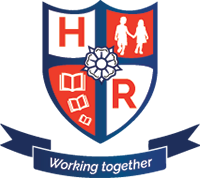 Year 4 – Spring Term 2 2018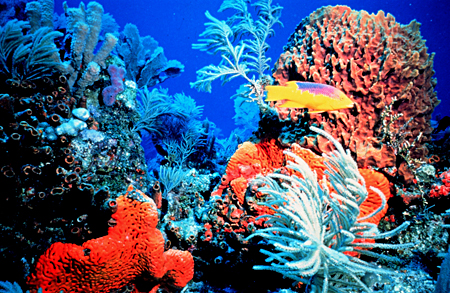 Our topic:We will be:							Making a deep-sea voyage of discovery.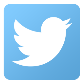 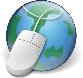 